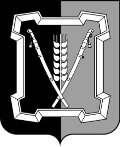 СОВЕТ  КУРСКОГО  МУНИЦИПАЛЬНОГО  ОКРУГАСТАВРОПОЛЬСКОГО  КРАЯРЕШЕНИЕ26  ноября 2020 года		     ст-ца Курская			                       № 72Об утверждении Прогнозного плана (программы) приватизации муниципального имущества Курского муниципального округа Ставропольского края на 2021 годВ соответствии с Гражданскимкодексом Российской Федерации, Федеральными законами от 21 декабря 2001 г. № 178-ФЗ «О приватизации государственного и муниципального имущества»,от 06 октября 2003 г.       № 131-ФЗ «Об общих принципах организации местного самоуправления в Российской Федерации», Уставом Курского муниципального округа Ставропольского края, Положением о порядке управления и распоряжения объектами муниципальной собственности Курского муниципального района Ставропольского края, утвержденным решением совета Курского муниципального района Ставропольского края от 25 апреля 2013 г. № 51, Положением о приватизации муниципального имущества Курского муниципального района Ставропольского края, утвержденным решением совета Курского муниципального района Ставропольского края от 27 октября 2016 г. № 306, Порядком разработки прогнозного плана (программы) приватизации муниципального имущества Курского муниципального района Ставропольского края, а также порядком и сроков рассмотрения отчета о результатах приватизации муниципального имущества Курского муниципального района Ставропольского края, утвержденного постановлением администрации Курского муниципального района Ставропольского края от 06 апреля 2017 г. № 251,Совет Курского муниципального округа Ставропольского краяРЕШИЛ:1. Утвердить прилагаемый Прогнозный план (программу) приватизации муниципального имущества Курского муниципального округа Ставропольского края на 2021 год.2. Настоящее решение вступает в силу с 01 января 2021 г.Приложениек решению Совета Курскогомуниципального округаСтавропольского краяот 26 ноября 2020 г. № 72ПРОГНОЗНЫЙ ПЛАН (ПРОГРАММА) ПРИВАТИЗАЦИИ МУНИЦИПАЛЬНОГО ИМУЩЕСТВА КУРСКОГО МУНИЦИПАЛЬНОГО ОКРУГА СТАВРОПОЛЬСКОГО КРАЯ НА 2021 ГОД Раздел I.Основные направления приватизации1. Настоящий Прогнозный план (программа) приватизации имущества муниципального образования Курского муниципального округа Ставропольс-кого края на 2021 год (далее - программа приватизации, муниципальное имущество) разработан в соответствии с Гражданским кодексом Российской Федерации, Федеральным законом от 21 декабря 2001 г. № 178-ФЗ «О приватизации государственного и муниципального имущества», Федеральным законом от 29 июля 1998 г. № 135-ФЗ «Об оценочной деятельности в Российской Федерации», Положением об организации продажи государственного или муниципального имущества на аукционе, утвержденным постановлением Правительства Российской Федерации от 12 августа 2002 г. № 585, Уставом Курского муниципального округа Ставропольского края, Положением о порядке управления и распоряжения объектами муниципальной собственности Курского муниципального района Ставропольского края, утвержденным решением совета Курского муниципального района Ставропольского края от 25 апреля 2013 г. № 51, Положением о приватизации муниципального имущества Курского муниципального района Ставропольского края, утвержденным решением совета Курского муниципального района Ставропольского края от 27 октября 2016 г. № 306, Порядком разработки прогнозного плана (программы) приватизации муниципального имущества Курского муниципального района Ставропольского края, а также порядком и сроков рассмотрения отчета о результатах приватизации муниципального имущества Курского муници-пального района Ставропольского края, утвержденного постановлением администрации Курского муниципального района Ставропольского края от 06 апреля 2017 г. № 251.2. Основные направления и задачи приватизации муниципального имущества.Основными целями и задачами приватизации муниципального имущества являются:приватизация муниципального имущества, не используемого для решения вопросов местного значения;обеспечение поступлений в бюджет Курского муниципального округа Ставропольского края финансовых средств от приватизации муниципального имущества;уменьшение расходов бюджетных средств, связанных с управлением объектами, находящимися в муниципальной собственности, не закрепленных на каком-либо праве за физическими или юридическими лицами;обеспечение планомерности процесса приватизации.3. В перечень объектов муниципального имущества, предлагаемых к приватизации в 2021 году, включены объекты, находящиеся в казне Курского муниципального округа Ставропольского края и не используемые по своему целевому назначению.В течение действия программы приватизации в перечень объектов муниципального имущества, предлагаемого к приватизации, решением Совета Курского муниципального округа Ставропольского края могут вноситься изменения и дополнения с учетом результатов работы по оптимизации структуры муниципального имущества.4. В 2021 году планируется к приватизации один объект движимого муниципального имущества. Начальная цена приватизируемого муниципаль-ногоимущества устанавливается на основании отчета о рыночной оценке муниципального имущества, составленного в соответствии с Федеральным законом от 29 июля 1998 г. №135-ФЗ «Об оценочной деятельности в Российской Федерации».Раздел II.Перечень муниципального имущества, планируемого к  приватизации в 2021 году Председатель Совета Курскогомуниципального округа Ставропольского края                                            А.И.ВощановГлава Курскогомуниципального округа Ставропольского края                              С.И.Калашников№ п/пТехнические характеристики транспортного средстваЦелесообразность приватизацииПредполагаемый срок приватизации12341.ГАЗ-3110, легковой, 1999 года выпуска, цвет кузова -белый, VIN ХТН311000Х0222148, технический паспорт 52 ЕМ 612591, государственный регистрационный номер Х464КН 26не используется по назначению, требуется ремонт2 квартал2021года